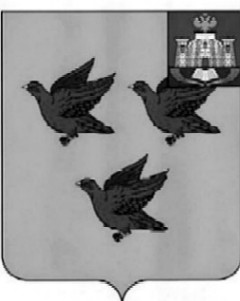 РОССИЙСКАЯ ФЕДЕРАЦИЯОРЛОВСКАЯ ОБЛАСТЬАДМИНИСТРАЦИЯ ГОРОДА ЛИВНЫПОСТАНОВЛЕНИЕ 18 ноября 2022 года		                                                                        № 94   г. ЛивныО внесении изменений в постановлениеадминистрации города Ливны от  23 сентября 2019 года № 76 «Об утверждении Порядка формирования перечня налоговых расходов  города Ливны и  оценки налоговых расходов  города Ливны»В соответствии с Постановлением Правительства Российской Федерации от 15 июня 2022 года № 1081 «О внесении изменений в общие требования к оценке налоговых расходов субъектов Российской Федерации и муниципальных образований» администрация города Ливны                             п о с т а н о в л я е т:1. Внести в приложение к постановлению администрации города Ливны от 23 сентября 2019 года № 76 «Об утверждении Порядка формирования перечня налоговых расходов города Ливны и оценки налоговых расходов города Ливны» следующие изменения:а) в  пункте 1.2:   - абзац пятый изложить в следующей редакции:  "социальные налоговые расходы - целевая категория налоговых расходов города Ливны, обусловленных необходимостью обеспечения социальной защиты (поддержки) населения, укрепления здоровья человека, развития физической культуры и спорта, экологического и санитарно-эпидемиологического благополучия и поддержки благотворительной и добровольческой (волонтерской) деятельности,»;- абзац седьмой изложить в следующей редакции:"стимулирующие налоговые расходы - целевая категория налоговых расходов города Ливны, предполагающих стимулирование экономической активности субъектов предпринимательской деятельности и последующее увеличение (предотвращение снижения) доходов бюджета города Ливны»;б) дополнить пункт 3.6 абзацем следующего содержания: «Оценку результативности налоговых расходов города Ливны допускается не проводить в отношении технических налоговых расходов города Ливны.».2. Опубликовать настоящее постановление в газете «Ливенский вестник» и разместить на сайте http://www.adminliv.ru. 3. Контроль за исполнением настоящего постановления возложить на начальника финансового управления администрации города Ливны.Глава города						                         С.А. Трубицин